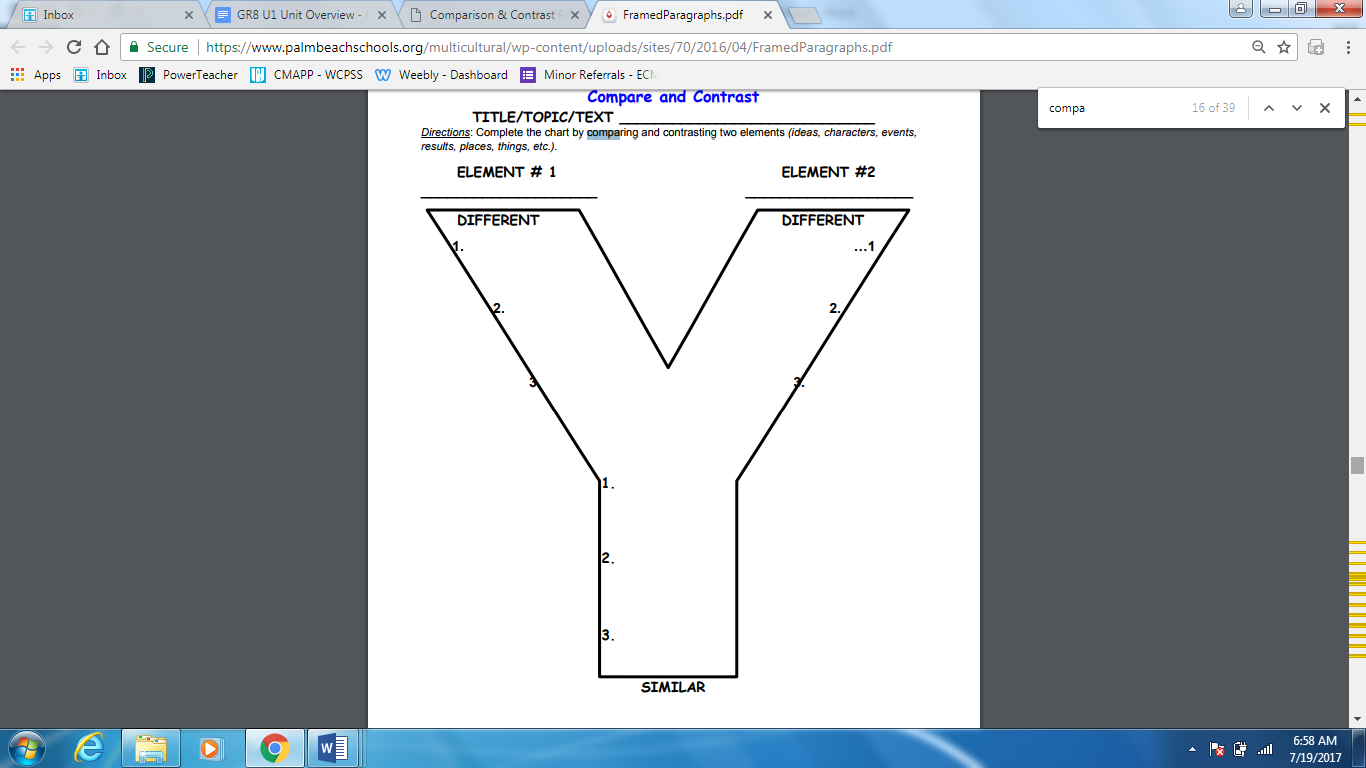 Comparison and Contrast ________________________ and ________________________ are similar in several ways. They both _________________________ ______________________________________________________________ ____________________________________________________________________. They also __________________________________________________________________________________________________________________________. Finally, both ________________________________________________________________________________________________________________________.  In contrast to ______________________, __________________________________________________________________________________________ Because of these similarities and differences, we can infer __________________________________________________________________________________________________. 